Quelques exemples obtenus en phase 2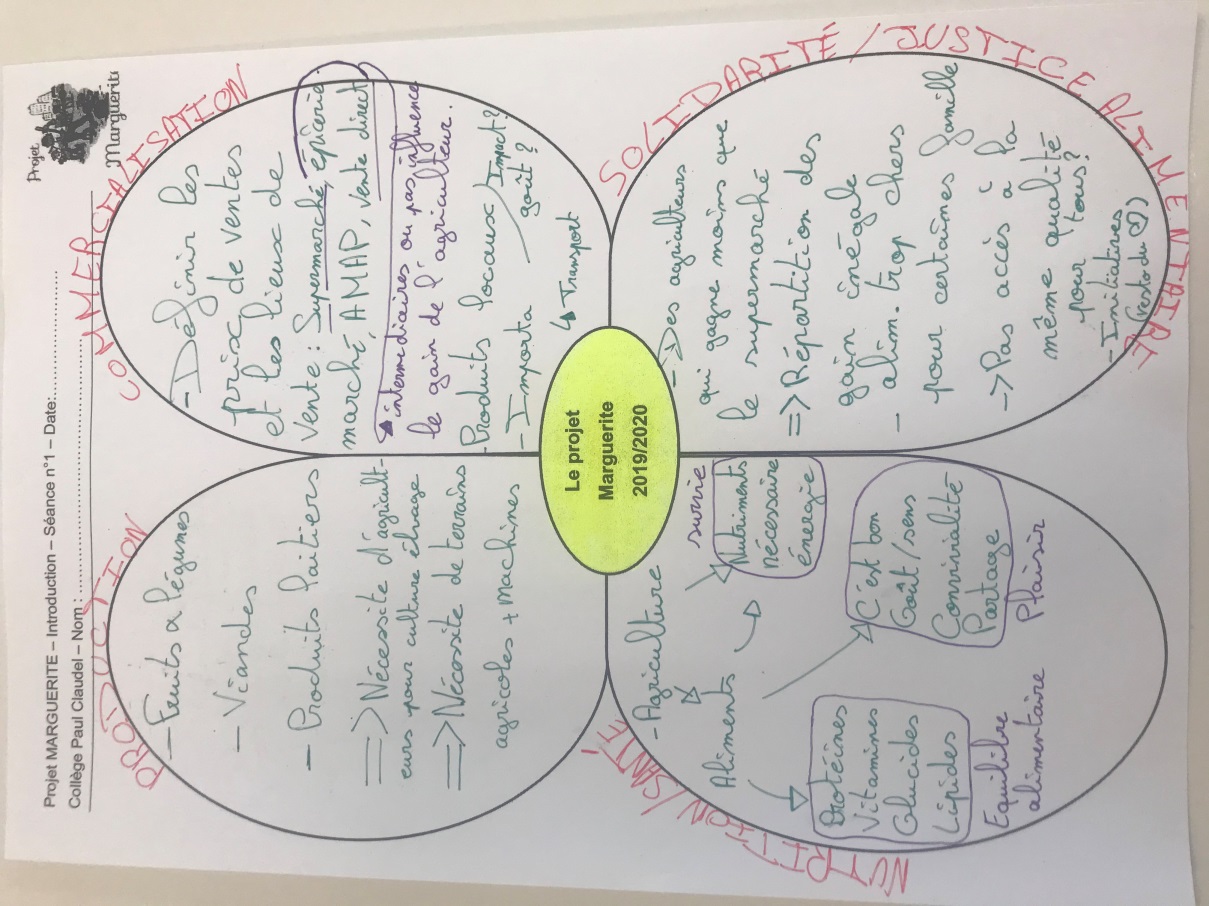 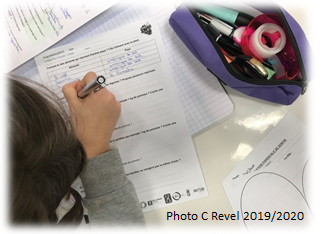 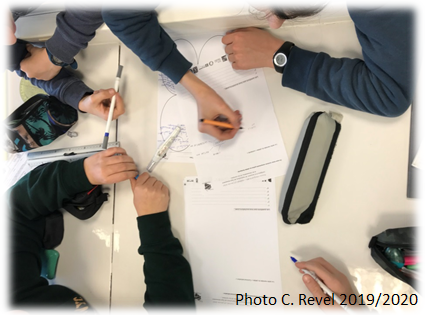 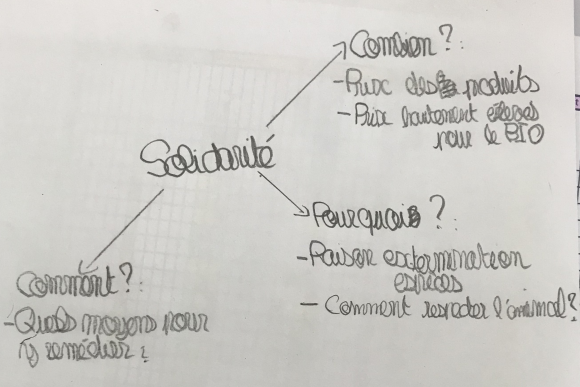 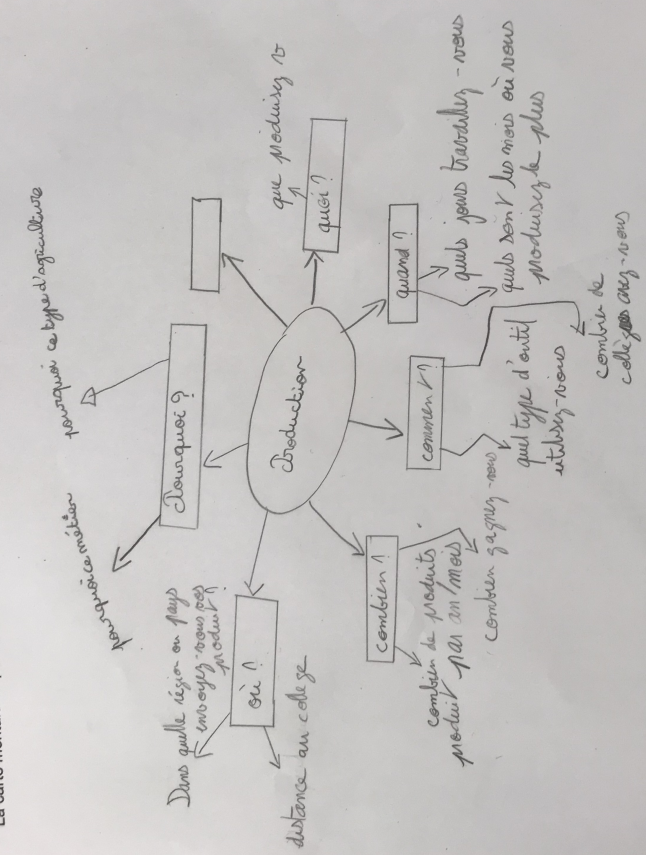 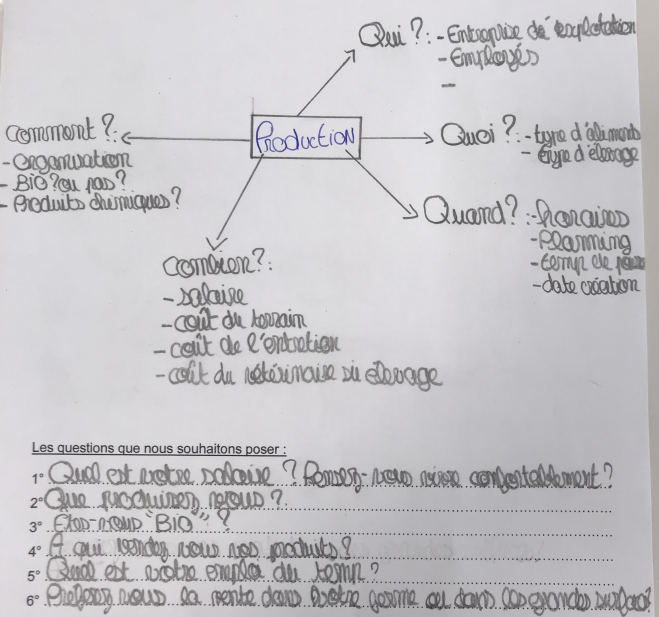 